		Affiliation		Address		emailAbstract1	IntroductionHidden Markov models (HMMs) [] are among the most powerful statistical modeling tools founda wide range of applications in many pattern recognition such as speech recognition [], machine vision [], genomics [] and finance []. HMMs are parameterized both in their topology (e.g. number of states) and emission distributions (e.g. Gaussian mixtures). Model comparison methods traditionally used to select the adequate number of states and mixture components. However, these methods are computationally expensive and moreover there is no consensus on the optimum criterion for the selection [].     An infinite HMM has been developed in the last few years [][][] based on nonparametric Bayesian approaches. In this model instead of defining a parametric prior over the transition distribution, a hierarchical Dirichlet process (HDP) prior is usedence is known as HDP-HMM model. HDP-HMM introduced in [] and [] is an ergodic model (transition from an emitting state to all others is allowed)owever, in many pattern recognition applications speech a left-to-right topology is preferred or sometimes required []. For example, in continuous speech recognition applications we want to model speech units (e.g. phonemes)using HMMsince we are dealing with an ordered sequence (e.g. a word is an order sequence of phonemes) left-to-right model is preferred []. Moreover, speech data is not segmented into these units in advance and therefore in the training process we need to be able to connect these together HMM that model the utterance. Obviously, this task can easily be achieved using left-to-right HMMs.If the data has a finite length the beginning and end of sequence should be modeled as two additional discrete eventsnon-emitting initial and final states []. In the original HDP-HMM[][] this problem is not addressed. the original HDP-HMM(and also parametric HMMs)emission distribution for each state is estimated by data points that state. For example, if we use Gaussian mixture model (GMM) to model the emission distribution, for every state we compute a separate GMM and components can’t be shared or re-usedIn this paper we propose a left-to-right HDP-HMM with non-emitting initial and final states. In our model, emission distributions are modeled using GMMs with infinite number of components. Sharing components is achieved by using an HDP prior instead of Dpriors as in []. We review some background material in ection 2. Our contribution and proposed model is discussed in ection 3 and some experimental results are presented in ection 4.  2	BackgroundA Dirichlet process[??][??] is a discrete distribution consists of countable infinite probability massesis denoted by DP(α,H), where α is the concentration parameter and H is the base distributionis defined by [set1994]:In this definition is the unit impulse function at referred atoms[hdp2004]. The weights re sampled through a stick-breaking construction []:The sequence of βk ampled by this process satisfies the constraint ith probability [?] and are denoted by β~GEM(α). One of the main applications of DP is to define a nonparametric prior distribution on the components of a mixture model. For example, a DP can be used to define a Gaussian mixture model (GMM) with infinite number of mixture components []a useful model in many areasin speech recognition an acoustic unit (a word or a phoneme) can be modeled using a GMM [].        A hierarchical Dirichlet process extends Dirichlet process  grouped data []. In this case there are several related groups and the goal is to model each group using a mixture model while linking these models, for example via parameter sharing. One approach is to use a DP to define a mixture model for each group and place a global Dirichlet process, DP(γ,H),  as the common base distribution for all DPs []. HDP is define as:where H provides the prior for the parameters and G0 the average of the distribution of the parameters (e.g. means and covariances). example, consider the problem of modeling acoustic units using a mixture modelparameters of different units can be shared with each other.    An alternative representation, which is useful in deriving the inference algorithms, is Chinese restaurant franchise (CRF) representation []. In a CRF, we have a franchise with several restaurants and a franchise wide menu. The first customer (observed data) in restaurant  j (group j) sits at one of the tables (clusters) and orders an item from the menu. Other customers either sit at one of the occupied tables and eat the food served at that table or sit at a new table and order their own food from the menu. Moreover, the probability of sitting at a table is proportional to the number of customers already seated at that table. However, if a customer starts his own table (with probability proportional to α), he orders a food from the menu with probability proportional to the number of tables serving that food in the franchise or order a new food with probability proportional to γ.An HDP-HMM [?][?][?] is an HMM with an unbounded number of states. In a typical ergodic HMM, the number of states is fixed so a matrix of dimension N states by N transitions per state is used to represent the transition probabilities. In an HDP-HMM, the transition matrix is replaced by an infinite, but discrete transition distribution, modeled by an HDP for each state. This lets each state have a different probability distribution for its transitions while the set of reachable states would be shared among all states. Fox et al [?] extends the definition of HDP-HMM to HMMs with state persistence by introducing a sticky parameter κ. The definition for HDP-HMM is given by:The state, mixture component and observation are represented by zt, st and xt respectively. The indices j and k are indices of the state and mixture components respectively. The base distribution that links all DPs together is represented by β and can be interpreted as the expected value of state transition distributions. The transition distribution for state j is a DP denoted by πj with a concentration parameter α. Another DP, ψj, with a concentration parameter ϭ, is used to model an infinite mixture model for each state (zj). The distribution H is the prior for the parameters θkj. If we want the posterior distribution over the parameters to remain in the same family as the prior, then H should be chosen to be a conjugate prior to the observation likelihood. Since the likelihood is a multivariate normal, the conjugate prior is normal inverse Wishart distribution. 3	Left-to-Right HDP-HMM with HDP EmissionHidden Markov models (HMMs) are a class of doubly stochastic processes in which discrete state sequences are modeled as a Markov chain []. The state of a Markov chain at time t is denoted by zt and an observation is denoted by  where F is emission distribution (e.g. Gaussian ixture) and st is mixture component. In an HMM, there is a probability distribution to transit into state zt. In infinite HMMs, this transition distribution should have infinite support and as discussed previously is modeled using HDP. For state j this transition distribution is denoted by πj:From Eq.  we can see transition distribution has no topological restriction and thereforeEq.  define an ergodic HMM. In this section we introduce a left-to-right HDP-HMM with initial and final non-emitting states. Moreover, we replace DP with HDP modelmultimodal emission distributions allow states to share mixture components.    3.1	Left-to-Right Transitional Distribution In order to obtain a left-to-right topology we need toforce the base distribution of Dirichlet distribution in Eq.   to contain atoms to the right of the current state. This mean β should be modified so the probability of transiting to states left of the current state (i.e. states visited so far) becomes zero. For state j we define Vj={Vji} as:where i is index for all states.  Then we can modify β by multiplying it to this vector:Therefore to obtain a left-to-right HDP-HMMreplace with β in Eq.. The rest of the definition remains the same. Also notice that defining a different type of topology can be achieved by defining a Vj  3.2	Initial and Final Dummy StatesIn many applications (continus speech recognition), a left-to-right HMM begins from and ends non-emitting states. These states are required to model beginning and end of finite length sequences. Adding non-emitting initial state is trivial: he probability of transition into the initial state is one and the probability distribution of transition from this state is equal to πinit which is the initial probability distribution for HDP-HMM without non-emitting states. However, adding a final non-emitting state is more complicated.  In the following we will discuss two approaches to achieve this.3.2.1	Maximum Likelihood EstimationConsider state zi depicted in igure .  As this figure shows the outgoing probabilities for any state can be classified into three categories: self-transition (P1)2to all other states (P2)final non-emitting state (P3). Moreover, we have P1+P2+P3=1. Suppose that we obtained P2 from the inference algorithmP1 and P3 the data. This problem is in fact equivalent to the problem of tossing a coin until obtain the first tail (ach head is equal to a self-transition and the first tail to the final state). This problem can be modeled using a geometric distribution []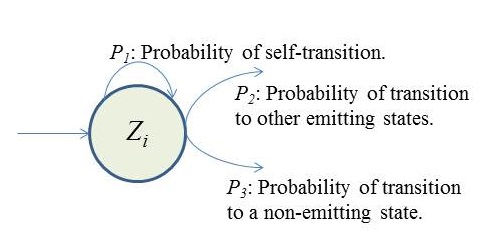 We also have:Suppose we have total of N examples but for just M examples the state zi is the last state of the model (SM)t can be shown [] that maximum likelihood estimation is obtained by:where ki are the number of self-transitions for state i. Notice that if zi never happens to be the last state (M=0)P3=0.3.2.2	Bayesian EstimationAnother approach to estimate ρ is to use Bayesian framework. Since beta distribution is the conjugate distribution for geometric distribution, we can put a beta distribution with hyperparameters (a,b) as prior and therefore obtain a posterior as [diconis] []: where M and SM are same as the previous  section. Hyperparameters (a,b) can also be estimated using a Gibbs sampler if required [Quintana].3.3	HDP Emission Distributions In previous work [] [], emission distributions for each state of HDP-HMM modeled using a Dirichlet process mixture (DPM) as shown in Eq. . While this model is reasonably flexible, each data point is strictly associated with a single state and hence statistical estimation of each parameter would be less reliable. This is a more serious problem for HDP-HMMs with a left-to-right topology since these models will discover more states. As a result the available data for estimating the emission distribution for each state would be more limited. The solution proposed here to address this problem is to replace the DPM with an HDP defined for the whole HMM.The final model (without non-emitting states) is given  Eq.  and shown graphically in For comparison igure a shows the graphical model of the original HDP-HMM []. 3.4	Modified Block Sampler lock sampler for HDP-HMM with multimodal emission distribution has been introduced by Fox et al. []n this section we the modifications this algorithm needed for our new model. nterested reader should refer to [][] for additional details.  The basic idea is to jointly sample the state sequence Z1:T given the observations, model parameters and transition distribution πj. A variant of forward-backward procedure [] is utilized that allows us to the Markovstructure of the HMMowever it requires approximatthe theoretically infinite distributions with a “degree L weak limit” approximation that truncate a DP into a Dirichlet distribution with L dimensions []: ampling transition distribution is similar to []. The only difference is to replace β with given in Eq. .  Using a similar approximation we can write the following prior distributions for the global weightsand state specific weights : where is the order of approximation in this case.  For the posterior distribution we can write:where   Mjk is the number of tables (clusters) in restaurant (state) j that serves dish (mixture component) k; is total number of tables in the franchise that serves dish k. is the number of observations in state j that are assigned to component k. Estimating transition probabilities to final non-emitting state can be achieved at the last step and after estimating other parameters.     4	Experiments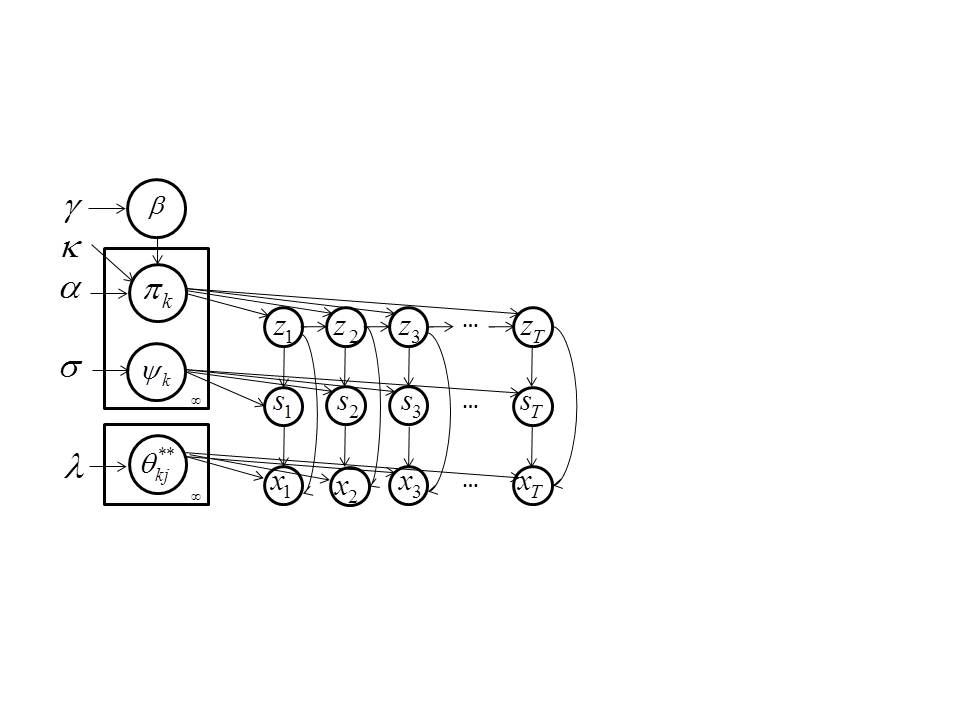 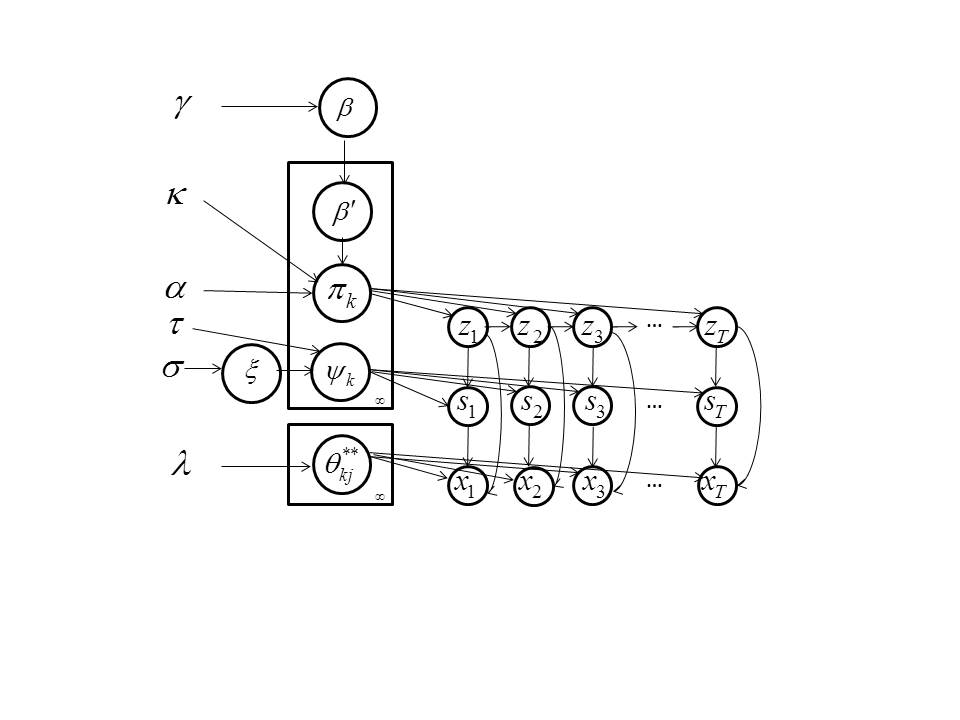 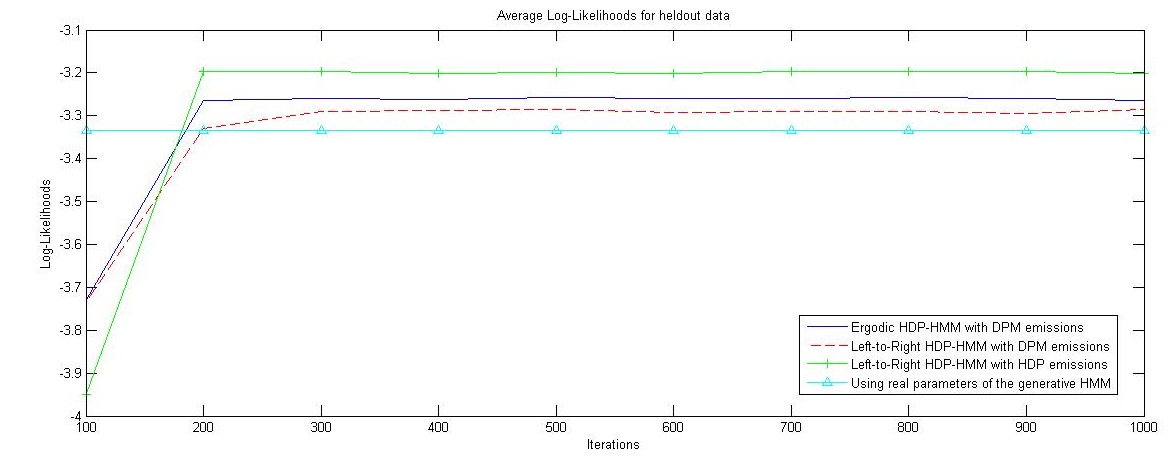 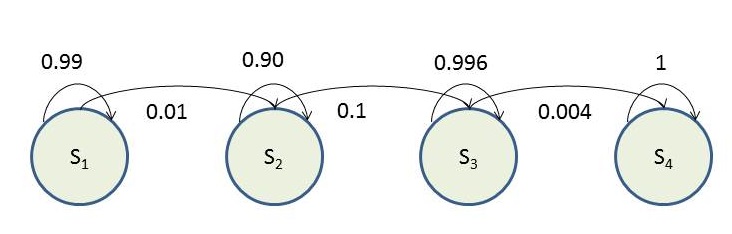 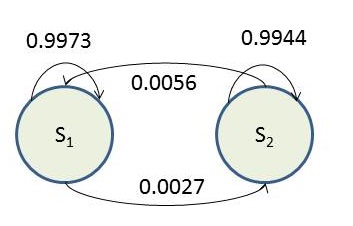 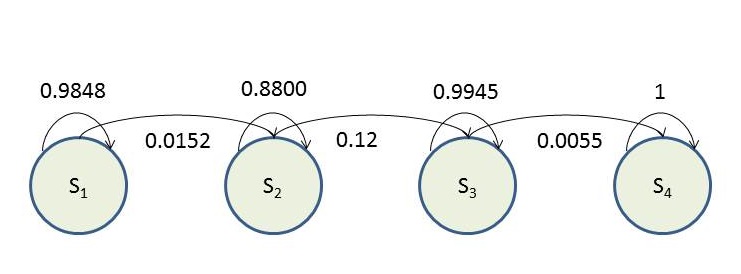 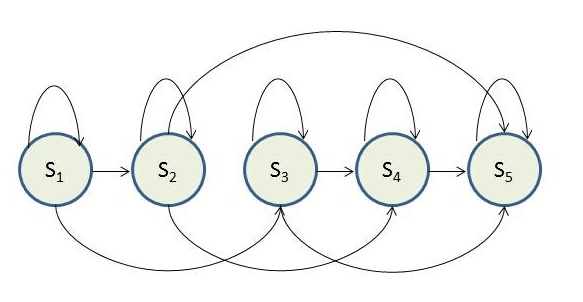 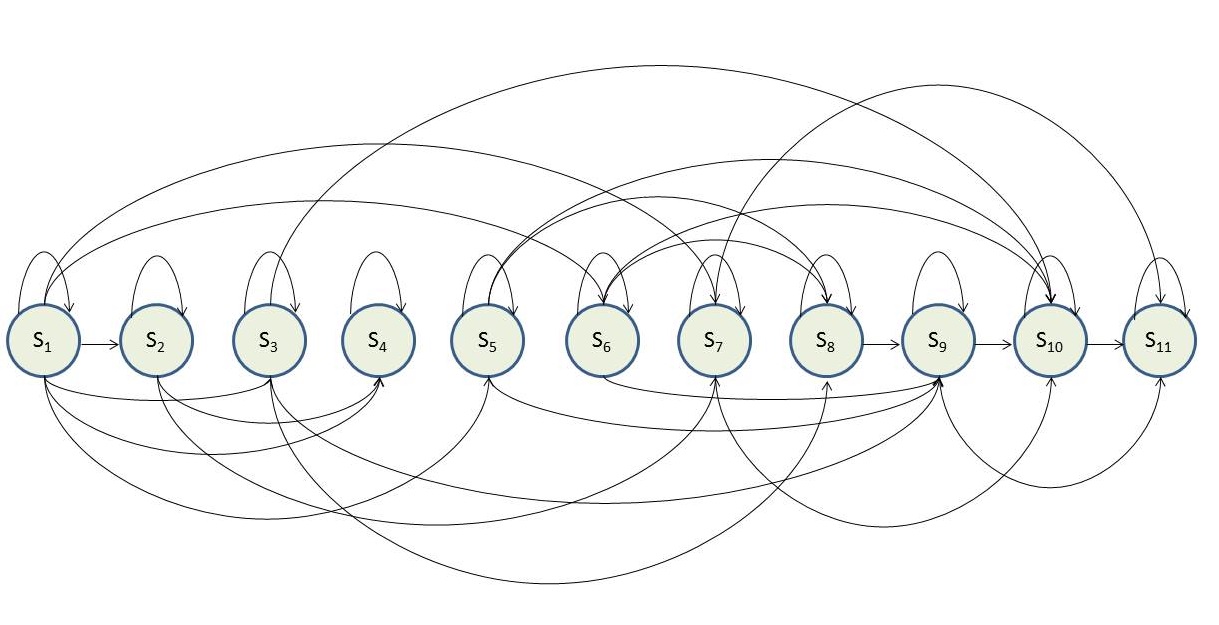 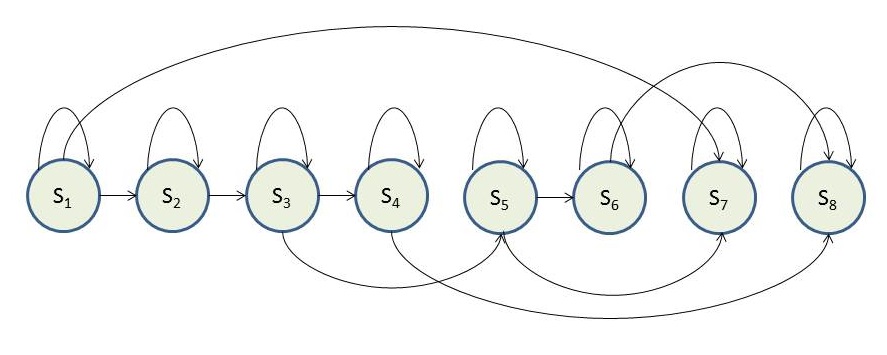 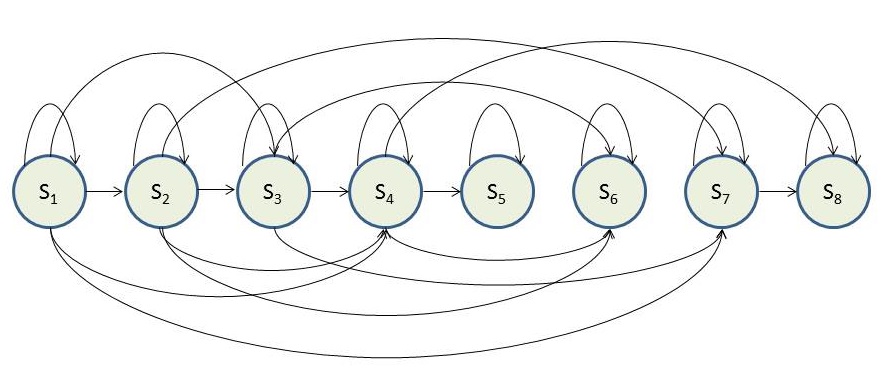 6	AcknowledgmentsReferences[1] Alexander, J.A. & Mozer, M.C. (1995) Template-based algorithms for connectionist rule extraction.  In G. Tesauro, D. S. Touretzky and T.K. Leen (eds.), Advances in Neural Information Processing Systems 7, pp. 609-616.  Cambridge, MA: MIT Press.[2] Bower, J.M. & Beeman, D. (1995) The Book of GENESIS: Exploring Realistic Neural Models with the GEneral NEural SImulation System.  New York: TELOS/Springer-Verlag.[3] Hasselmo, M.E., Schnell, E. & Barkai, E. (1995) Dynamics of learning and recall at excitatory recurrent synapses and cholinergic modulation in rat hiippocampal region CA3.  Journal of Neuroscience 15(7):5249-5262.Left-to-Right HDP-HMM with HDP Emission